Area of a TriangleSolutions for the assessment Area of a TriangleName :Class :Date :Mark :/7%1) Find the area of the triangle using the grid of centimetre squares

      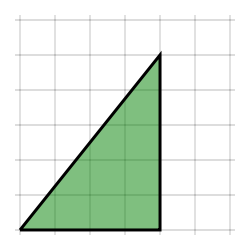 [1]  2) Find the area of the triangle using the grid of centimetre squares

      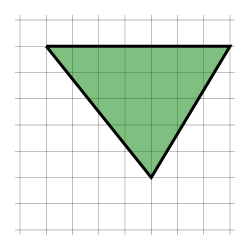 [1]  3) Find the area of the triangle

      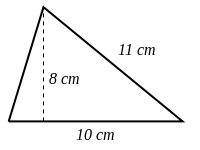 [1]  4) Find the area of the triangle

      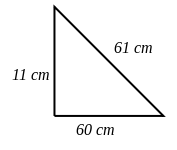 [1]  5) Find the area of the triangle

      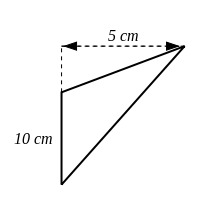 [1]  6) Find the area of the right-angled triangle

      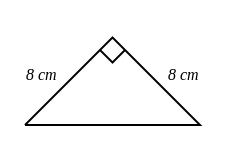 [1]  7) Find the area of a triangle, given that it has a base of 8 cm and a perpendicular height to the base of 5 cm.

      [1]  1) Area is 10  2) Area is 17.5  3) Area = 40  4) Area = 330  5) Area = 25  6) Area = 32  7) Area = 20  